KIDSBIT Festival – Tutto il programma L’evento è composto dalla KidsBit Summer School e da KidsBit Festival. La Summer School si svolge dal 13 al 18 giugno, mentre il Festival, a ingresso libero, si svolge dal 17 al 19 giugno e prevede un ricco programma di attività nato dalla contaminazione tra discipline, associazioni, enti, idee e persone.I laboratori della KidsBit Summer School – Dal 13 al 18 giugnoLunedì 13 giugno >> BOTTOMMAP Laboratorio di esplorazione urbanaCome giocare alla mappa del tesoro! Ma la mappa si costruisce insieme con smartphone e registratori audio. Il tesoro è l’accessibilità della città di Perugia. A cura di Bande à Part - FolignoMartedì 14 giugno >> UN CLICK NON FA UNA FOTO Laboratorio di fotografia digitaleL’elemento più importante di un’immagine è il nostro sguardo. In questa sessione i partecipanti impareranno a guardare e a comporre immagini con cui cogliere gli aspetti più interessanti dei luoghi che ci circondano. A cura di Associazione ON - PerugiaMercoledì 15 e giovedì 16 giugno >> Arduino Laboratorio di coding e roboticaCos’è Arduino? Come funziona? Due giornate intensive per scoprirlo, dove sperimentare molteplici applicazioni di questa piccola scheda elettronica. Saranno utilizzati sensori, attuatori e altre componenti elettroniche per dar vita a divertenti interazioni. A cura di Tinker Garage - PerugiaVenerdì 17 e sabato 18 giugno >> Spazi Sonori Laboratorio di manipolazione e spazializzazione del suono. Come possiamo trasformare lo spazio attraverso i suoni? Attraverso l'uso di registrazioni autoprodotte e materiali audio, i ragazzi saranno guidati nella realizzazione di una installazione sonora immersiva. Frammenti di voci, effetti sonori e musicali saranno disegnati e spostati nello spazio per creare una piccola storia avvolgente e dinamica. A cura di Painè Cuadrelli – MilanoKIDBITS & FRIENDSDa lunedì 13 a sabato 18 >> SUONIAMO E DISEGNIAMO IL CORPO Laboratorio esperienziale di movimento creativo | 7-10 anni. Movimento e interattività digitale si fondono in un magico racconto dove il corpo crea disegni e suoni nello spazio sostenuto da sensori che catturano il movimento e lo trasformano in altro. Laboratorio in 6 giornate a pagamento. A cura di Dance Gallery e condotto da Roberta Sirchio e Gilles DubrocaDa mercoledì 15 a sabato 18 >> IL BOSCO INCANTATO Laboratorio esperienziale di movimento creativo | 4-6 anni. Alla scoperta dei personaggi che popolano la natura e che prendono vita attraverso un racconto guidato. Laboratorio in 4 giornate a pagamento. A cura di Dance GalleryVenerdì 17 e sabato 18 >> MARMELLATA DI LAMPONI Laboratorio creativo di Raspberry PiRaspberry Pi è un computer piccolissimo creato per stimolare l’apprendimento dell’informatica di base. (Laboratorio a pagamento su prenotazione, a cura di Le Fucine Art&Media)La KidsBit Summer School si svolgerà dal lunedì al venerdì dalle ore 8.30 alle 18.00 e il sabato dalle ore 9.00 alle 13.30; è aperta alla partecipazione di ragazze e ragazzi dai 9 ai 14 anni. Tutte le attività convergeranno nella realizzazione di un’istallazione interattiva fruibile durante il Festival. Per il reperimento e la ricerca dei materiali audio e video, sono previste esplorazioni,  passeggiate, proiezioni al cinema, una visita alla Galleria Nazionale dell’Umbria. Il programma del weekend di KIDSBIT – Dal 17 al 19 giugno L’accesso all’area dell’evento, allestito per l’occasione con spettacolari strutture interattive, è libero e gratuito, così come la partecipazione ad alcune delle attività in programma. Alcuni laboratori e workshop prevedono una quota di partecipazione. Venerdì 17 giugno>> Baby Coding Laboratorio di coding | 4-7 anniAvete mai sentito parlare di Cubetto? È un piccolo robot di legno che aiuta i bambini ad apprendere il linguaggio della programmazione attraverso il gioco. I bambini scrivono righe di comandi usando blocchi colorati e tanta fantasia per aiutare Cubetto a muoversi e imparando così cosa sono gli algoritmi. >> Robotic Coding Laboratorio di coding | 7-12 anniUn’occasione per conoscere i principi base della programmazione informatica attraverso l’uso di giocattoli intelligenti come Dash, un piccolo robot che aspetta i tuoi comandi per muoversi e agire nello spazio. Due laboratori a cura di Tinkidoo – Napoli MOMMY, LET’S SPEECH’N’DRINK  Incontro/aperitivo per mammeParleremo del fenomeno “mommyblogging” in Italia con consigli utili e pratici per entrare a farne parte. Una chiaccherata tra mamme che hanno bisogno di un drink. A cura di Lucrezia Sarnari “C’era una vodka” TUTTI AL RABBIT! Il Rabbit Fest è il festival internazionale di cinema di animazione che, ogni anno, porta all’interno dei magnifici Giardini del Frontone il meglio dell’animazione nazionale ed internazionale. Li raggiungeremo in tempo per la proiezione serale. Sabato 18 giugno>> Computo Ergo Sum Workshop di programmazione, senza computer / 10-99 anniCome ragiona un computer? Quale linguaggio utilizza per esprimersi? Attraverso l’utilizzo di semplici oggetti come palline da ping pong, caramelle e strutture realizzate artigianalmente, Ubi de Feo dimostrerà il naturale legame tra il modo di pensare di una macchina e il linguaggio di programmazione che ci permette di interloquirci. Un laboratorio in due appuntamenti interattivo e coinvolgente, già sperimentato in prestigiosi istituti di alta formazione e festival digitali europei. A cura di Ubi de Feo – Amsterdam (workshop a pagamento su prenotazione).>> Tinkidoo Academy - Workshop di Education Technology per adultiLa maggior parte dei bambini che hanno almeno 3 anni, faranno un lavoro di cui oggi non conosciamo neanche il nome. La tecnologia e l'innovazione stanno cambiando il lavoro, soprattutto nelle competenze richieste. Come possono gli educatori prepararsi ad insegnarle? Un incontro dedicato a genitori, educatori, insegnanti e animatori digitali per analizzare insieme lo scenario attuale dei processi educativi, conoscere gli strumenti e confrontarsi sugli approcci. A cura di Tinkidoo con la partecipazione straordinaria di Boboto>> IPAD TAGTOOL Laboratorio di animazione digitale in ingleseCreeremo un mondo animato con luci e colori. Disegneremo creature bizzarre a cui daremo vita con due dita, un iPad e la nostra immaginazione. A cura di Benjamin Rabe – Amburgo>> MONTESSORI 3D Laboratorio didatticoFarà tappa a Perugia il progetto che sta facendo il giro d’Italia con l’obiettivo di rendere la pedagogia montessoriana quanto più accessibile ed inclusiva, attraverso l’utilizzo delle nuove tecnologie da sperimentare a scuola e in famiglia. A cura di Baboto - Lecce>> Cosa sono le foglie? Visita-gioco alla scoperta dell’Orto BotanicoBambini e genitori sono invitati alla scoperta delle meraviglie nascoste dell’Orto Botanico del Centro di Ateneo per i Musei Scientifici dell’Università degli Studi di Perugia. Un affascinante percorso, pensato anche per i più piccoli, alla scoperta delle collezioni botaniche presenti nell’orto. In collaborazione con Meravigliarti in Umbria - Perugia (visita guidata a pagamento su prenotazione)>> Baby Coding Laboratorio di coding | 4-7 anni>> Robotic Coding Laboratorio di coding | 7-12 anniDue laboratori a cura di Tinkidoo – Napoli>> CoderDojo PerugiaKidsBit ospiterà il consueto appuntamento mensile della palestra di programmazione della città, con una tematica tutta speciale. A cura di CoderDojo Perugia>> Quadri Animati – Fuoco/Terra Laboratorio immersivo di movimento | 3-5 anniUna sperimentazione immersiva in cui danza, videoproiezioni, musica e movimento si mescolano creando scenari suggestivi che i bambini esploreranno alla scoperta degli elementi naturali: aria, acqua, terra e fuoco. A cura di Collettivo XL – Reggio Emilia(laboratorio a pagamento su prenotazione)>> Illustramondo Laboratorio di illustrazione digitale | 9-14 anniCome si crea il personaggio di un libro, di un fumetto o di un cartone animato? Quali caratteristiche contraddistinguono i buoni dai cattivi? Sapevate che ogni caratteristica personale ha un suo colore? Ogni personaggio ha una personalità che si costruisce attraverso la combinazione di forme, colori, una buona dose di fantasia e passione per il disegno. A cura di Collettivo Chiroco – Perugia  POP ROCK JAZZ LIVEI giovani talenti della scuola di musica La Maggiore si esibiranno in una performance sonora e visiva immersi nelle strutture geodetiche e nelle proiezioni di Antica Proietteria. Partiremo insieme per un vero viaggio sensoriale. A cura di Scuola di Musica la Maggiore – Perugia KIDSBIT DISCO - Dj set per le famiglie del XXI secoloDomenica 20 giugno>> Incognito - Gioco di esplorazione urbana | bambini accompagnati Ogni posto del pianeta nasconde qualcosa, ogni tombino e ogni grondaia possono nascondere informazioni preziose. Incognito è un gioco per famiglie di esplorazione e interazione in ambienti urbani in cui i partecipanti saranno chiamati a svolgere missioni in luoghi speciali. A cura di Urban Games Factory - Milano (gioco a pagamento su prenotazione)>> Computo Ergo Sum Workshop di programmazione, senza computer / 10-99 anniA cura di Ubi de Feo - Amsterdam (workshop a pagamento su prenotazione)>> IPAD TAGTOOL Laboratorio di animazione digitale in ingleseA cura di Benjamin Rabe - Amburgo>> Baby Coding Laboratorio di coding | 4-7 anniA cura di Tinkidoo - Napoli>> Quadri Animati Acqua/Aria Laboratorio immersivo di movimento | 3-5 anniA cura di Collettivo XL – Reggio Emilia (laboratorio a pagamento su prenotazione)>> Toccare la musica Laboratorio di djingI dischi in vinile sono un supporto sonoro con oltre cento anni di storia. Dai cilindri di Edison, alle tecniche di digital-djing, il disco resta un oggetto magico e affascinante. Conosceremo insieme i vari formati e tipi di disco, sia con ascolti guidati, che con dimostrazioni di tecniche elementari di mix e manipolazione del suono. A cura di Painè Cuadrelli - Milano>> Illustramondo Laboratorio di illustrazione digitale | 9-14 anni. A cura di Collettivo Chiroco – Perugia>> Toy music lab Laboratorio di circuit bending | 10-99 anniPorta un tuo giocattolo elettronico sonoro (allegra fattoria, grillo parlante, ecc…) e donagli nuova vita come strumento elettronico per suoni originali da campionare! Un laboratorio adatto a bambini, diversamente bambini, musicisti e ‘smanettoni’ di tutte le età.A cura di Luca Manga e Cobol Pongide in collaborazione con Hack Lab Terni(Laboratorio a pagamento su prenotazione) Toy music live set | Performance Dj set con giocattoli elettroniciCobol Pongide è una band composta da un umano e da un robot. La loro musica è il frutto dell’hackeraggio di vecchi giocattoli, tastiere e sintetizzatori rigorosamente autoprodotte. La loro performance è uno spettacolo unico che miscela suoni e proiezioni di scenari futuristici e fantascientifici. In collaborazione con Hack Lab Terni LA MUSICA NON HA ETA’ – Dj set LATERRA RECORDINGS by Dj RalfUn’ora per muoversi e ballare sui ritmi de Laterra RecordingsLaboratorio a ingresso riservatoDigital Storytelling* Per l’integrazione intergenerazionale e la cittadinanza attivaIl Terzo Circolo Didattico, in collaborazione con ISUC - Istituto per la Storia dell’Umbria Contemporanea, Postmodernissimo, AUSER e Associazione ON ha avviato un laboratorio sperimentale di digital storytelling per recuperare la funzione sociale della storia orale tramandata da nonni e genitori verso i figli e trasformarla, insieme, in un racconto sociale contemporaneo con l’utilizzo di strumenti digitali. Una fase del progetto, dedicata alla realizzazione degli storyboard del racconto finale, si terrà a KidsBit. Progetto finanziato da Direzione regionale Salute e Coesione Sociale.*la partecipazione è riservata agli alunni della scuola G. Cena coinvolti nel progettoInstallazioni e Mostre >> Free Battery Day | Possiamo fare a meno delle batterie? Una postazione interattiva in cui scoprire tantissimi modi per produrre energia in modo “analogico”. A cura di Psiquadro in collaborazione con Laboratorio NIPS - Dipartimento di Fisica dell’Università degli Studi di Perugia>> Playground App - Music for your fingers | Tante applicazioni per giocare e produrre nuove melodie. Batterie, sintetizzatori, suoni elettronici, linee di basso e tastiere a portata di dito!>> KidsBit Radio | Una vera redazione radiofonica trasmetterà in diretta le news dal Festival. Piccoli curiosi e aspiranti speaker potranno partecipare attivamente alla trasmissione, vedendo da vicino come si lavora in una radio. A cura di Radiophonica.com e in collaborazione con A.Di.S.U. 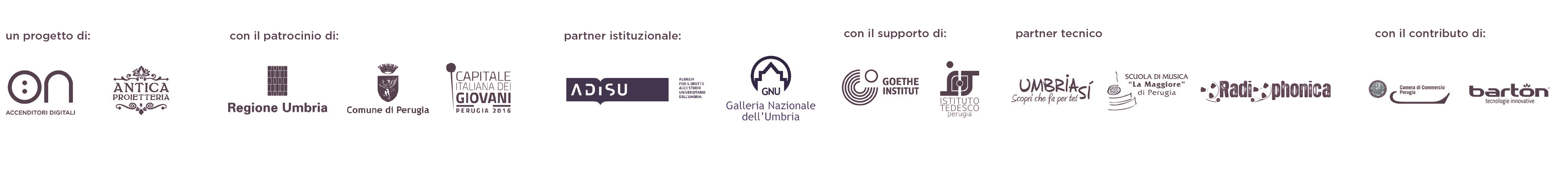 